Dr M. ZENNAKI BABA AHMEDMaitre assistante en Hépato-gastroentérologie CHU TlemcenLES HEPATITES VIRALES CHRONIQUESINTRODUCTION :L’hépatite chronique est définie par l’existence de lésions histologiques associant à divers degrés : nécrose hépatocytaire, infiltrat inflammatoire et fibrose.L’hépatite chronique fait suite à une hépatite aigue (souvent passée inaperçue)Elle peut évoluer vers la cirrhose puis le CHC.Les infections par le VHB et VHC représentent la principale cause des hépatites chroniques.DIAGNOSTIC POSITIF :1/ Données cliniques :L’hépatite chronique peut être totalement asymptomatique. Dans ce cas, elle est découverte lors d’un don de sang, ou d’analyse de sang systématique.L’examen clinique est le plus souvent normal.Le signe clinique révélateur le plus fréquent est l’asthénie.L’hépatite chronique peut être découverte au stade de cirrhose.2/ Données biologiques :L’élévation des transaminases est quasi constante ; ils peuvent être dans les limites de la normale. Il faut répéter leur dosage.3/ Données histologiques :Nécrose hépatocytaire, infiltrat inflammatoire et fibrose.PRISE EN CHARGE D’UNE INFECTION CHRONIQUE VIRALE BI – Introduction :Près de 400 millions de personnes sont porteurs chroniques du virus de l’hépatite B à travers le monde.L’Algérie appartient à la zone de moyenne endémicité vis-à-vis de l’infection VHB avec une prévalence de l’AgHbs de 2,16% dans la population générale.II- Définition de l’hépatite chronique virale B :  Elle est histologique, cependant on admet qu’une hépatite B est chronique lorsque l’Ag Hbspersiste plus de 6 mois. (Ac anti HBc type IgM négatif)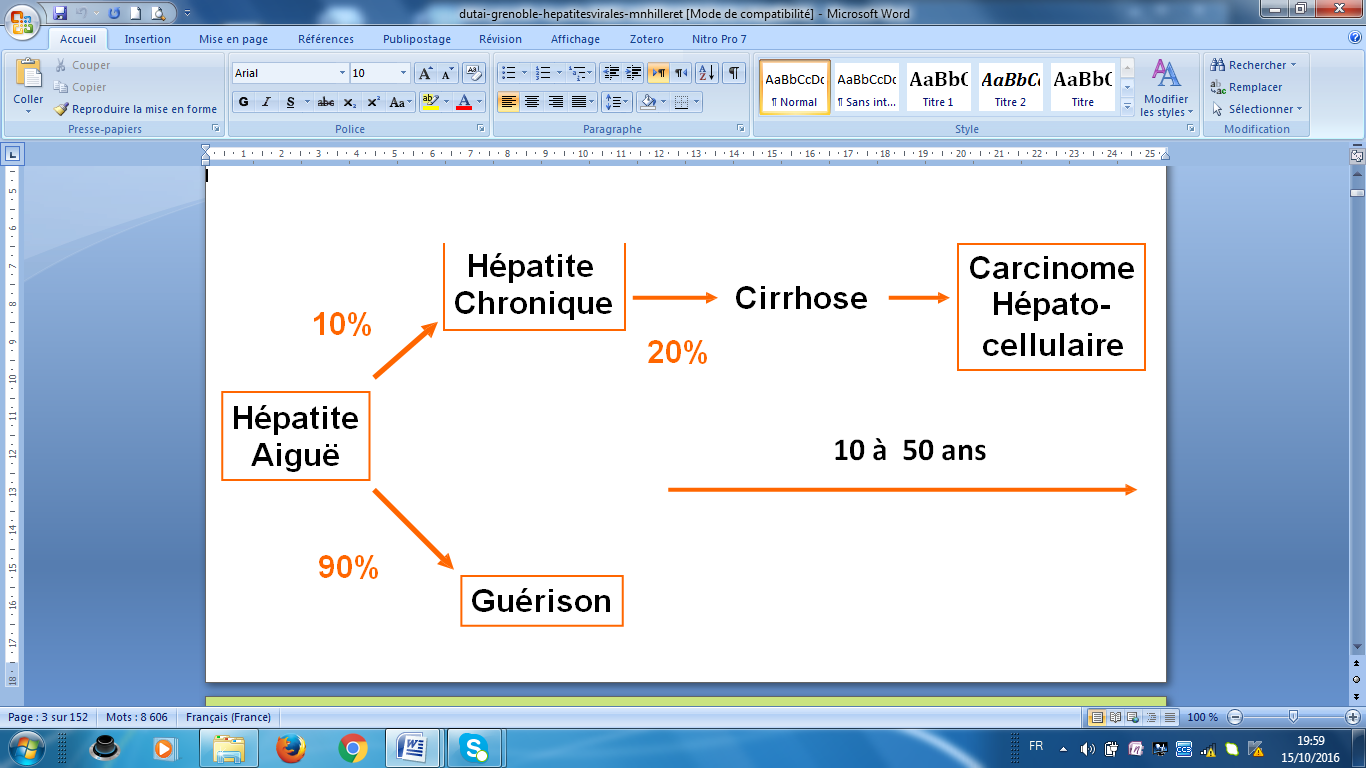 NB : L'âge au moment de l’infection est un facteur déterminant du passage à la chronicité 90% de risque da passage à la chronicité chez les enfants née de mère infecté en l’absence de sérovaccination néonatale.20-30% chez les enfants infectés avant l'âge de 5 ans 5-10% des adultes de moins de 50 ans 30% des adultes de plus de 50 ansIII-Prise en charge diagnostique : 
III-1- Qui Dépister ? Partenaires sexuels, membres de la famille et entourage familial du sujet AgHbs +Partenaires sexuels multiples ou ATCD de maladie sexuellement transmissibleUsagers de drogues intra veineuses et par voie nasaleHomosexuelsElévation chronique des ALAT / ASAT, de cause inconnueToute personne avant un traitement par chimiothérapie ou immunosuppresseur Femme enceinteNouveaux nés de mère Ag Hbs positifProfession à risquePersonnes infectées par le VHC ou le VIH, prisonniers, hémodialysés, médecine tradionnelle (saignées), piercing, tatouageDonneurs de sang, d’organes.III-2- Comment dépister ?-Sérologie virale B : Antigène Hbs, Anticorps anti-Hbs, Anticorps anti-Hbc totaux (IgM et IgG) ( AgHbs-Ac anti-Hbs - Anti Hbc)Interprétation des profils sérologiques de l’hépatite BIII-3-Quel bilan initial pratiqué chez un sujet AgHbs positif chronique ? L’évaluation initiale doit comprendre :-étude détaillée de l'histoire clinique : l’âge, la durée de la maladie, les antécédents familiaux d’hépatopathie chronique  de CHC , prise d’alcool , de tabagisme, de stéatose hépatique, diabète, syndrome métabolique.  -un examen physique minutieux. -Bilan biologique: FNS (hypersplénisme), bilan hépatique avec TP, transaminases (ALAT / ASAT) bilirubinémie, PAL GGT, et albuminémie.- Sérologies virales : AgHbe , Ac anti-Hbe ; distinguer sujet AgHbe positif et négatif, Rechercher une coïnfection VHC, VIH, VHD, VHA.-Échodoppler hépatique: recherche de signes d’hépatopathie chronique, une greffe néoplasique (CHC) -Fibroscopie digestive haute à la recherche de varices œsophagiennes - Evaluation de l’activité de l’hépatopathie Activité biologique par le dosage des transaminases (ALAT, ASAT) Activité virologique: charge virale B par PCR en temps réel.Activité histologique : la ponction biopsie du foie reste l’examen de référence.Examens non invasifs : Marqueurs sériques– FibroscanHistoire naturelle de l’hépatite B chroniqueL’hépatite chronique B est une maladie dynamique. L’histoire naturelle peut être divisée en quatre phases.1- Phase d’immunotolérance ; caractérisée par :• AgHbe positif • charge virale élevée (> 20,000 UI/mL)• transaminase constamment normales• Lésions nécrotico-inflammatoires hépatiques minimes ou absentes à la biopsie du  foie.Cette phase est fréquente chez les enfants, les adolescents et les jeunes adultes ayant une infection VHB acquise à la naissance (mère-enfant) ou dans les premières années de la vie. La durée est variable, quelques années à plus de 30 ans.•Pas de PBF, •Pas de traitement.2-Phase de réactivité immune ou de séroconversion Hbe; caractérisée par :•Ag Hbe toujours positif •Une charge virale élevée mais beaucoup moindre qu’à la phase 1  •Elévation des ALT persistante ou fluctuante •Lésions nécrotico-inflammatoires hépatiques modérées à sévères et une progression plus rapide de la fibrose hépatique. Cette phase survient à la 2ème-3ème décade de la vie et peut durer de plusieurs semaines à plusieurs années. •La biopsie hépatique est indiquée•Le traitement est indiquéTrois types d’évolution sont possibles :-le patient reste AgHbe positif avec d’autres épisodes de réactivation et de lésions   hépatiques, on parle d’hépatite chronique active AgHbe positif -perd l’AgHbe et développe l’anticorps anti-Hbe: c’est la séroconversion Hbe,   et entame la phase inactive de la maladie-progresser vers l’hépatite chronique active AgHbe négatif 3-Phase de portage inactif du VHB; caractérisée par :•AgHbe négatif et présence des anticorps anti-Hbe•ALT constamment normales•Charge virale très basse (< à 2000UI/mL) ou indétectable. Le pronostic est favorable à long terme avec un très faible risque de cirrhose et de carcinome hépatocellulaire chez la majorité des patients. •La PBF n’est pas indiquée•Pas de traitement 4-Hépatite chronique B Ag Hbe négatif (mutant) :Phase tardive de l’histoire naturelle de l’hépatite chronique B, caractérisée par :-des périodes de réactivation avec fluctuation de la charge virale B et des ALT -et une hépatite chronique active histologiquement. Il s’agit de variant VHB par substitutions nucléotidiques au niveau de la région pré-C et/ou du core promoteur de la région C du génome viral. Ces variantes sont incapables d’exprimer, ou expriment à très faible niveau, l’antigène Hbe. Le taux de rémission spontanée est faible.•La PBF est indiquée•Le traitement est indiquéV- Traitement :1- Qui traiter ?Les patients Ag  Hbe positif ou négatif avec activité virologique (DNA VHB > 2000UI/ml), une activité biologique (ALAT> LSN) et / ou une atteinte histologique du foie d’activité > A1 et ou de fibrose  > F1. On ne traite pas les sujets en phase d’immunotolérance et en phase de portage inactif.2-Objectifs : L’infection VHB chronique ne peut être totalement éliminée ou guérie par les traitements actuels. L’objectif est d’obtenir une suppression de la replication du VHB et une amélioration des lésions histologiques. Cela pour prévenir et/ou ralentir la progression de la maladie vers la cirrhose et/ou le CHC3- Moyens : 2 classes thérapeutiques disponibles -Interféron pégylé-a2a (PEG-IFN-a2a) (Pegasys®)  - analogues nucléos(t)ides: la lamivudine , la telbivudine , l’entecavir, adefovir,  tenofovir ….Le choix du traitement va dépendre de l’âge, de l’état général du patient, du risque d’effets secondaires, des chances de succès et du risque de résistance.Un échec au traitement par interféron pégylé ne diminue pas la réponse aux analogues.INTERFERON PEGYLE LES ANALOGUES VI-Quels conseils prodiguer au sujet AgHbs positif ?Il doit modifier son style de vie pour éviter des lésions supplémentaires hépatiques et de réduire le risque de transmission du virus. Il doit recevoir une éducation sur les potentiels modes de transmission (sexuelle, l’exposition au sang, verticale).Utiliser des barrières de protection durant les relations sexuelles en attendant l’immunisation du partenaire, éviter le partage des objets de toilette, couvrir les coupures et blessures ouvertes, laver les objets tachés de sang avec des détergents, ne plus être donneur de sang, d’organe ou de sperme. L’abstinence de l’alcool est recommandée, l’arrêt du tabac, éviter les médicaments hépatotoxiques, et surtout la phytothérapie, les traitements traditionnels (Hidjama, scarifications). Dépister et vacciner l’entourage à familial, le contact sexuel ou ayant des pratiques à risques communes. VII- VaccinationRecommandée pour tous les patients (enfants et adultes) n’ayant aucun marqueur sérologique du VHBContrôle du taux d’Ac anti-HBbs après vaccination et une fois/an : injection de rappel si Ac anti-HBs < 10mUI/ml VIII- Conclusion :L’hépatite virale B chronique est une affection dynamique, de pronostic variable, avec un risque de cirrhose et de carcinome hépatocellulaire même en l’absence de cirrhose sous jacente. Elle impose un suivi régulier à vie.PRISE EN CHARGE DE L’INFECTION A VIRUS C
I-INTRODUCTION
Sur le plan épidémiologique l’Algérie est considérée comme une zone géographique de moyenne endémicité , chez les donneurs de sang la prévalence est de 0.40%  (2009 ,source ANS)  . La conséquence de l’infection à virus C est la fibrose qui peut aboutir à la cirrhose et ses complications (Insuffisance hépato-cellulaire , hémorragie digestive par rupture de varices oesophagiennes, ascite, carcinome hépato-cellulaire).II- HISTOIRE NATURELLE:

III-PRISE EN CHARGE DIAGNOSTIQUE :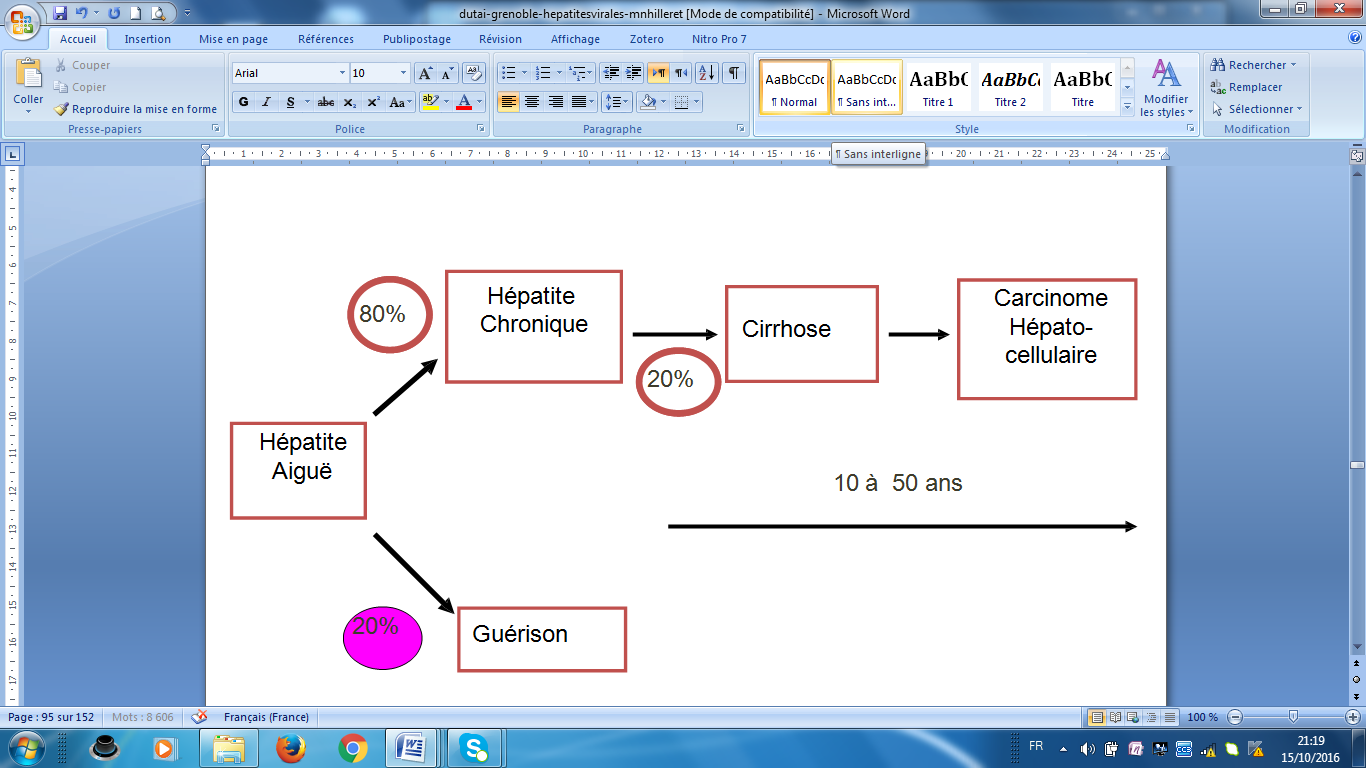 1-Quels sont les patients à dépister 
- transfusés ( sang , produits dérivés du sang) - hémodialysés
- greffé ( tissu , cellules ou organes)
- antécédents de chirurgie 
-séjour en réanimation
-accouchement difficile
- soins néo-natologie, pédiatrie
-hémorragie digestive 
- toxicomanes
- enfant de mère séropositive pour le VHC
- élévation des ALAT(SGPT)
- séropositivité VIH , VHB
- asthénie inexpliquée
- Antécédents d’ictère inexpliquée
- entourage familial
- partenaires sexuels
- prisonniers ou antécédents d’incarcération
- tatouage,piercing, mésothérapie,acupuncture
-soins dans un pays à forte endémie VHC comme l’Egypte 
- plus rarement devant des manifestations extra-hépatiques comme : cryoglobulinémies mixte , glomérulonéphrite membrano-proliférative  témoignant du lymphotropisme de ce virus2-Comment faire le dépistage ?
Le dépistage de l’infection à Virus C est basé sur la recherche des anticorps- anti VHC ( AC anti VHC) par un test ELISA (immunoenzymatique) de 3ème génération  
3-Comment confirmer l’infection ?
L’infection est affirmée ou infirmée grâce à la technique de PCR , c’est un test de biologie moléculaire qui permet la recherche de l’ARN du virus. 80% des patients porteur des AC anti VHC ont une PCR positive et sont des candidats potentiels au traitement
20% des patients porteur des AC anti VHC ont une PCR négative et sont donc considérés comme guéri d’une infection aigue (la positivité des AC anti VHC n’est pas synonyme d’infection)4-Comment évaluer l’atteinte hépatique ?
Sur le plan biologique
NFS : rechercher un hypersplénisme témoin d’hypertension portale
Exploration fonctionnelle hépatique : 
- taux d’ALAT , la cytolyse est fluctuante (3 à 5 fois la normale) en cas d’infection chronique . La normalité des ALAT n’exclue pas une atteinte hépatique
- Taux de prothrombine : éliminer une insuffisance hépatique liée à une cirrhose
Sur le plan morphologique 
Echographie abdominale :  éliminer une cirrhose évidente , une stéatose 

Au terme de cette première étape il peut s’agir d’une : 
1- Infection chronique sans atteinte hépatique évidente c'est-à-dire biologiquement et morphologiquement décelable.
2-Infection chronique avec cirrhose évidente   .
Dans cette éventualité le patient doit être suivi semestriellement pour le dépistage du carcinome hépato-cellulaire  par l’échographie et le dosage de l’alpha foeto-protéine ; et tous les 2 ans par une fibroscopie  pour la détection des varices .

IV-PRISE EN CHARGE THERAPEUTIQUE

1-Quel est le bilan pré-thérapeutique ? Faire le génotype viral : il détermine la durée du traitement et la réponse au traitement, 6 génotypes ont été identifiés  le génotype 1 est le plus fréquent en Algérie .Evaluer la fibrose : elle est nécessaire dans le génotype 1 étant donné la moins bonne réponse comparée au génotype 2 ou 3
La méthode de référence est la ponction biopsie hépatique . Les méthodes alternatives peuvent êtres utilisés comme le fibrostest® , le fibromètre® et le fibroscan ® c’est la combinaison de 2 méthodes avec  résultats concordants qui permet de se passer de la ponction biopsie hépatique . 

2-Conduite du traitement :Le  traitement  de l'hépatite  c est  recommande pour  tous  lesPatients
 a/Objectifs : 
*Obtenir une réponse virale : ARN viral négatif  par la technique de PCR temps réel 6 mois après l’arrêt du traitement→  éradiquer le virus→ guérison  
*Stabilisation voire régression des lésions histologiques 
b/Définitions des différents profils de réponse.PCR négative à S 4 est définie comme une  réponse virologique rapide
(RVR) .La réponse est définie par une PCR négative en fin de traitement.La RVS (réponse virologique soutenue) ou guérison est définie  par une PCR négative 6 mois après l’arrêt du traitementLa rechute est définie par la positivité de la PCR  ou réapparition de l’ARN du VHC au cours des 6 mois qui suivent l’arrêt du traitement.Non réponse : Persistance de l’ARN du VHC à la fin du traitement 
c/Armes thérapeutiques
 - L’association Interféron pégylé – Ribavirine constituaient  le traitement de choixmais beaucoup d’effets secondaires,  mode d’administration injectable pour peg-INF,  taux de RVS non satisfaisant, durée longue de traitement .Médicaments actuels de l’hépatite CAvantages : forme ( comprimé) , posologie (souvent 1 cp/j) , courte durée de traitement (8 à 12 semaines) et surtout taux de RVS très élevé (+de 90% qqs le génotype) .HEPATITE DELTA DVirus défectif nécessitant infection par le VHBCo-infection : transmission simultanée virus B et virus D :•   3 % de formes chroniques•   Ac anti-Delta•   IgM anti-HBcSurinfection : transmission du VHD chez sujet déjà infecté par le VHB :•   90-95 % forme chronique•   Absence IgM anti HBc•   évolution plus rapide vers la cirrhoseTraitementPrévention : vaccination contre le virus Ble traitement repose sur l’interféron pégylé pendant une durée prolongée (2ans ?) dans le but d’éradiquer les 2 virusHEPATITEVACCINGUERISONAg HBs+--Ac anti- HBs+/-++/-Ac anti- HBc+-+Immuno Tolérant    HCB AgHBe+(virus sauvage) Porteur inactif de            l’AgHbs      HCB AgHBe -  (Mutant Précore) AgHBs             +             +              +               + AgHBe             +             +               –               – Anti-Hbe             –             –               +                + ALT        Normales          Normales DNA VHB   > 20,000 UI/mL
  > 20,000 IU/mL 
   < 2000 UI/mL
      > 2000 UI/mL 
   Histologie  Normale/minime        Active        Normale          ActivePour contreTraitement de durée déterminée : 12 moisPas de résistance Taux élevé de perte de l’Ag Hbe à 1anTaux élevé de perte de l’AgHbs avec un traitement de courte duréeadministration en injections sous cutanéesFréquents effets secondairesContre indiqué en cas de cirrhose, chez la femme enceinte, hépatite B aigue, et patients sous immunosuppresseurs.Pour Contre administration per oseffets secondaires raresSans risque en cas de cirrhose décompenséeTraitement de durée indéterminéeRisque de résistance au traitementClasses thérapeutiques                                                                     MoléculesClasses thérapeutiques                                                                     MoléculesInhibiteurs de protéase NS3/4ASimeprevir Sovaprevir …Inhibiteurs de NS5ADaclatasvr Ledipasvir…Inhibiteurs de NS5B Nucléosidiques ou nucléotidiques     Non-nucléosidiquesSofosbuvir…..Dasabuvir